 Муниципальный этап конкурса "Учитель года - 2017"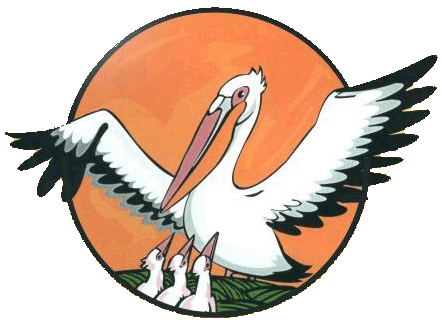                                                         Конкурсное задание – эссе « Я - учитель»                                                         Шишкина Т.В., учитель биологии                                                         МКОУ ООШ с Петровского Уржумского района Кировской области                                                                             Тот, кто стал учителем, поймет,                                                                                         Какое счастье - быть полезным людям.                                                                         Учить его Величество народ!                                                                                Нести ему дар мудрости и знанья                                                                                И доброты своей сердечный свет.                                                                                                   Нет на земле ответственней призванья,                                                                       Почетнее и радостнее нет…   И. Крупин            Зима в этом году установилась незаметно, без слякоти и перепадов температур. Это мое любимое время года. Искрящийся голубоватый снег, раздающаяся дробь дятла, величие лохматых елей, тяжелое зимнее солнце успокаивают и наводят на размышления. Люблю бродить по заснеженным сельским улочкам, помечтать, проанализировать прошедшую рабочую неделю. Использую любой свободный час, чтобы насладиться зимней природой, сфотографировать зимние пейзажи, запастись порцией здоровья, поиграть с внуком-второклассником в снежки, под громкий смех пробежаться по насту.           Утро… Я спешу на урок. Я должна быть в хорошем настроении, чтобы зарядить им моих учеников на весь день. Моя работа-школа. Если сказать честно, то я всегда хотела стать учителем. Стоять у доски, ставить отметки… Кто из нас не играл в детстве в школу? Только моя детская игра  переросла в мечту, которая сбылась. Иногда себя спрашиваю: «А   другую профессию я могла бы выбрать?» И отвечаю: «Нет, только учитель!»       Каждый из нас, посвятив свою жизнь профессии учителя, выбрал путь постоянного поиска, работы над собой, путь сомнений и беспокойства, необыкновенной требовательности к себе, путь упорного и каждодневного труда. Только при сложении всех этих составляющих можно добиться успеха и удовлетворения от работы.      Учитель-это не просто профессия, это образ жизни, и я убеждаюсь в этом с каждым днем все больше и больше. Профессия учителя многогранна, во-первых, потому что настоящий учитель должен сам постоянно учиться. Учиться своему предмету, чтобы постоянно быть в курсе новых веяний в науке. Учиться общению с детьми-маленькими, но сообразительными. Воспитывает и учит ежедневно, ежечасно не только словами, но и своими поступками, своими привычками, своим внешним видом, чтобы его поступки были примером для подражания. Вспоминаю слова К.Д. Ушинского: «Все, что усваивается человеком впоследствии, никогда не имеет такой глубины, какой отличается все усвоенное в детские годы».       Школа- это огромный и прекрасный мир, и, переступив ее порог, ты   не предугадаешь всего, что тебя ждет сегодня. На тебя каждый день смотрят десятки глаз, перед тобой открываются  детские души. А какие у них разные характеры! Все они такие особенные: настойчивые и любопытные, сосредоточенные и рассеянные, смешные и печальные, открытые и жаждущие общения.      Главный залог успеха -это личность педагога. Учитель-личность не будет смотреть свысока на детей, он считается с мнением  учеников. Это и есть педагогика сотрудничества. Ребенок должен верить и доверять учителю. От учителя зависит интерес ребенка к учебе. Успешный учитель-личность, которая помогает другим становиться лучше. Чтобы быть личностью, быть успешным, надо быть самим собой. Только искренность в каждый момент общения и кропотливый труд помогают проложить тропинку к детским душам. Ребенок как никто другой  способен распознать  истинные чувства. Учителю необходимо быть добрым, строгим, требовательным, справедливым одновременно. Я учу детей видеть красоту и неповторимость окружающего нас мира, восхищаться ею, учиться находить неожиданное в обычном, новое в давно известном. Чтобы выйдя на улицу, ребенок воскликнул восхищенно: «И почему я раньше  не замечал, какие красивые деревья вокруг! Как хлопочут пчелы в саду!» Я хочу, чтобы эту радость узнавания приносил моим ученикам каждый новый день. Мне хочется, чтобы они умели сострадать больным и немощным, вселять в ребячьи сердца красоту и доброту. Именно такими    были мои школьные учителя Галина Леонидовна Шумихина-учитель биологии и Анна Ивановна Шихарева - учитель географии. Увлеченность своим предметом, эрудиция, глубокое знание психологических особенностей своих учеников, душевность, интеллигентность,  порядочность и педагогический такт сыграли огромную роль в моем  выборе профессии учителя. Дорогие мои, милые учителя, спасибо за то, что лучом Солнца прошли через мою душу! Я стремлюсь соответствовать Вам!..      Недавно прочитала притчу об учителе… Эта сказка-быль  - о настоящем учителе.   Случилось это  много тысяч лет назад. По размытой дождями осенней дороге шли Двое. Плечом к плечу. Нога в ногу. Было холодно. Древний ветер отбирал тепло. Мир остывал. Люди подошли к небольшой ледяной реке. Брода не было, а путь необходимо было продолжать. Тогда Первый взял бревно, перекинул его через реку и, поддерживая Второго, двинулся дальше. Когда река осталась позади, Второй робко спросил: «Мы уже пришли?» «Нет, - ответил Первый. – Наш путь ещё только начинается». Сгущались сумерки. Ночь, древняя и страшная, надвигалась, грозила поглотить весь мир. Первый и Второй сидели, прижавшись друг к другу в небольшой пещере. «Мне холодно… И страшно», - сказал Второй. «Не бойся, я всегда буду с тобой рядом», - и прикрыл Друга теплой шкурой, которую снял с себя. А затем он начал рассказывать сказки. Он говорил о том, что где-то сейчас тепло. Указывал застывшим пальцем на небо, и по его словам получалось, что звезды – это маленькие очаги, где сейчас горит огонь, где смеются люди, где всегда ждут гостей…Так прошла ночь. А когда наступило утро, Первый и Второй пошли дальше. Им надо было преодолеть горный перевал. Люди из последних сил карабкались вверх, помогая друг другу. Но когда спустился туман, Второй вдруг с ужасом понял, что больше не слышит дыхания Первого. Он страшно закричал. Но никто не ответил на его зов. Тогда Второй вскарабкался повыше, нашел небольшую площадку, сел и заплакал. А потом взял уголек, который всегда носил с собой (ведь так учил его Первый), закрыл глаза - и перед его мысленным взором проплыла река, дорога, пещера, чья-то сгорбленная фигура, медленно исчезающая в тумане. Тогда он открыл глаза и прямо на скале нарисовал деревянный мост, ведущий к звездам, и на этом мосту фигуру Первого, которая была размыта и как-то особенно хрупка… Затем он вскарабкался на самую высокую вершину перевала и оттуда крикнул. Крикнул изо всех сил: « Спасибо, тебе, Учитель! Теперь я не собьюсь с дороги! Ведь ты всегда будешь рядом со мной! Всегда!       И эхо ответило ему: «Да… Да… Да…»     Замечательно!.. Спасибо вам, учителя,  за веру, что впереди - свет!      Наверное, ни один педагог не скажет, что он всегда доволен собой, каждым своим днем в учебной деятельности, каждым уроком. Бывают и неудачи, но без них невозможно движение вперед, не будет развития. Если учитель хочет добиться долгосрочных успехов, он должен сам быть организованным и целеустремленным.      Какими завтра войдут в класс мои ученики? Увижу ли вновь пытливость в их глазах? Не пропадет ли желание удивляться? Ведь удивление рождает любопытство, любопытство-тропинка в любознательность, любознательность-дорога к знаниям. Никогда не забываю об этом.  « Пусть  ребенок ищет, только бы не заблудился, пусть карабкается, только бы не упал, пусть корчует, только бы не поранил рук, пусть борется, только бы осторожно», -какие прекрасные слова Януша Корчака! Настоящий учитель отдает частицу своей души.           Главная задача учителя –быть мастером своего дела, давать знания детям и наслаждаться этим, постоянно совершенствоваться. Учитель-творческая личность, духовный наставник. Я использую в работе информационные технологии, различные методики, инновации, современные приемы и методы педагогических технологий, я в постоянном поиске. Иногда спрашиваю себя, сколько длиться мой рабочий день? Не ошибусь, если скажу: я работаю всегда. Во время обеда и совещаний, во время прогулок в лесу и по пути в школу. Даже во сне меня посещают образы, замыслы, а то и модель целого урока... Любовь к детям, к своей профессии не иссякает. Стремлюсь стать успешным учителем уже тридцать лет. И эта моя цель заставляет меня думать, работать над собой, расти в профессии. Найти свое призвание, утвердиться в нем-источник счастья. Поэтому мое педагогическое кредо: учить детей, учиться самой, творить и побуждать к творчеству.          Наступил зимний вечер, закончился еще один рабочий день. Постойте, а разве он закончился? Надо спланировать и продумать завтрашний первый, второй, третий…уроки, подготовить детей к интеллектуальному конкурсу по биологии, провести очередное занятие по подготовке к экзамену…На улице темно и тихо. И только в моем окошке горит свет, рабочий день продолжается…                                                                                 Учительство- не труд, а отреченье,                                                                   Умение всего себя отдать,                                                                                Уйти на долгий подвиг и мученье,                                                                                И в этом видеть свет и благодать.                                                                                       Учительство-когда в глазах холодных                                                                                    Зажжется чувств возвышенных заря                                                                                        И ты поймешь: старался не бесплодно                                                                                                  И знания разбрасывал не зря…